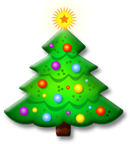 Christmas Calendar 2018Thurs 22nd  NovemberNon uniform day for Christmas Fair donationsNon uniform day for Christmas Fair donationsWednesday 5th Dec2.40 pmChristmas Fair – School closes at 2.30 pm and re-opens at 2.40 pmThursday 6th/Friday 7th AM and PMSecret SantaTuesday 11th Dec2.45 pmYears 5 Carols –Top HallWednesday 12th Dec10.40 amYears 1/2 Dress Rehearsal – Bottom HallWednesday 12th Dec2.45 pmYear 6 Carols –Top HallWednesday 12th Dec2.30 pmYear 1/2 Production for Year 1 parents – Bottom HallWednesday 12th Dec6.00-8.00 pmYear 5/6 Disco – Top Hall Thursday 13th Dec9.20 amYear 1/2 Production for Year 2 parents – Bottom HallThursday 13th Dec2.45 pmYear 4 Carols – Top HallFriday14th Dec2.45 pmYear 3 Carols – Top HallMonday 17th Dec9.20 amReception Nativity – Bottom HallMonday 17th DecAM and PMNursery Christmas PartiesMonday 17th Dec1.30 pmReception Christmas Party – in ReceptionMonday 17th Dec1.30 pmYear 1 Christmas Party – Top HallMonday 17th Dec2.30 pmYear 2 Christmas Party – Top HallTuesday 18th Dec12.00Christmas DinnerTuesday 18th Dec2.30 pmYear 3 Party – Top HallTuesday 18th Dec2.30 pmYear 4 Christmas Party – Bottom HallWednesday 19th Dec11 am 3 pmNursery Sing-along & Coffee Morning/Afternoon